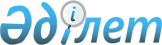 О повышении ставок единого земельного налогаРешение маслихата Тарановского района Костанайской области от 27 декабря 2018 года № 242. Зарегистрировано Департаментом юстиции Костанайской области 29 декабря 2018 года № 8228
      В соответствии с пунктом 3 статьи 704 Кодекса Республики Казахстан от 25 декабря 2017 года "О налогах и других обязательных платежах в бюджет (Налоговый кодекс)" и статьей 50 Закона Республики Казахстан от 25 декабря 2017 года "О введении в действие Кодекса Республики Казахстан "О налогах и других обязательных платежах в бюджет (Налоговый кодекс)", районный маслихат РЕШИЛ:
      1. Повысить ставки единого земельного налога в десять раз на не используемые в соответствии с земельным законодательством Республики Казахстан земли сельскохозяйственного назначения.
      2. Настоящее решение вводится в действие по истечении десяти календарных дней после дня его первого официального опубликования и действует до 1 января 2020 года.
					© 2012. РГП на ПХВ «Институт законодательства и правовой информации Республики Казахстан» Министерства юстиции Республики Казахстан
				